MERSİN BÜYÜKŞEHİR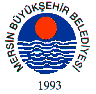 BELEDİYE MECLİSİ KARARIBirleşim Sayısı : (1)Oturum Sayısı : (1)Dönem Sayısı   : (1)Karar Tarihi    : 13/10/2014Karar Sayısı     : 515						  		  	 	  	 	Büyükşehir Belediye Meclisi 13/10/2014 Pazartesi Günü Belediye Başkanı Burhanettin KOCAMAZ başkanlığında Mersin Büyükşehir Belediyesi Kongre ve Sergi Sarayı Toplantı Salonu’nda toplandı.Gündem maddesi gereğince; Büyükşehir Belediye Meclisi’nin 12/09/2014 tarih ve 470 sayılı kararı ile Plan ve Bütçe Komisyonu'na havale edilen, “Yenişehir Belediyesi’ne ait 2014 Mali Yılı Ücret Tarifesine ek tarife olarak Yenişehir Belediyesi Gençlik Merkezi’nde bulunan Buz Pateni Pisti ile Barbaros, Batıkent, Eğriçam ve Menteş Mahallelerinde bulunan Kurs Merkezlerinin Kullanım Ücretlerinin belirlenmesi” ile ilgili 16/09/2014 tarihli komisyon raporu katip üye tarafından okundu.KONUNUN GÖRÜŞÜLMESİ VE OYLANMASI SONUNDAYenişehir Belediye Meclisi’nin 04/09/2014 tarih ve 78 sayı ile karara bağlanan, Yenişehir Belediyesi’ne ait 2014 Mali Yılı Ücret Tarifesine ek tarife olarak Yenişehir Belediyesi Gençlik Merkezi’nde bulunan Buz Pateni Pisti ile Barbaros, Batıkent, Eğriçam ve Menteş Mahallelerinde bulunan Kurs Merkezlerinin Kullanım Ücretlerinin belirlenmesi” ile ilgili teklifin Belediyesinden geldiği şekli uygun görüldüğüne dair komisyon raporunun kabulüne, yapılan işari oylama neticesinde mevcudun oy birliği ile karar verildi.Burhanettin KOCAMAZ		   Enver Fevzi KÖKSAL 		Ergün ÖZDEMİR       Meclis Başkanı			       Meclis Katibi	   		   Meclis Katibi